   PROVA PÅ SKYTTE!    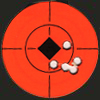 Ungdoms/familjedag på Jaktskyttebanan i Algutsrum i samarbete medMörbylånga och Borgholms jaktvårdskretsar, Studiefrämjandet, Ribes Fritidsbutik, Mat & Sånt samt Swedbank ÖlandsbankSöndagen den 19:e maj kl 10:00Vi kommer erbjuda skytte med .22lr på både fallmål och tavla, en och annan ballong kan vi försöka pricka också, dessutom får man testa att skjuta lerduvor med hagelbössa.Vi har funktionärer på plats och det är helt kostnadsfritt!Det bjuds på kaffe, dricka och grillat, lite aktiviteter för de yngsta i familjen finns också.Ingen föranmälan krävs inte heller några förkunskaper, varmt välkomna till oss!
Skjutbanan hittar ni om ni kör mot Jordtorpsåsen från Algutsrum marknadsplatsen, vid by skylten HOLMETORP tar ni höger mot masten och följer grusvägen till korsningen och håll väster, framme!
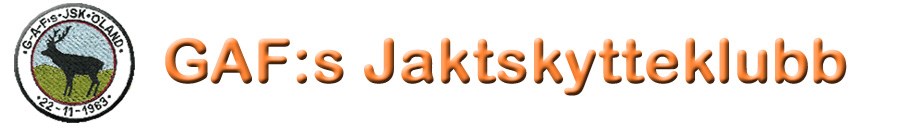 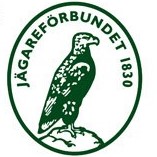 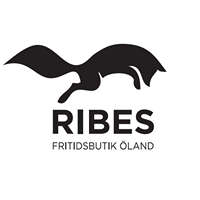 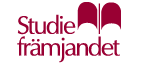 Mat&sånt 	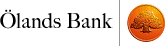 